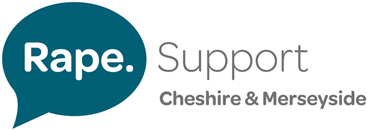 Volunteers must be over 18 years of age.  All volunteers must be willing to undertake a Disclosure and Barring (DBS) check. All volunteers must be committed to working in an anti-oppressive way.  Volunteers who use racist, sexist, or homophobic language may be removed from volunteering with RASASC.Organisation NameRASASC (Rape and Sexual Abuse Support Centre Cheshire and Merseyside)What do we do?RASASC (Cheshire & Merseyside) is a registered charity (1049826) committed to supporting people who have been affected by rape or sexual abuse. We have been providing support to people affected by sexual violence since 1995. We work in partnership with local authorities, Police & Crime Commissioners and NHS England to ensure we provide services to people affected by rape and/or sexual assault.We have offices in Chester, Crewe, Ellesmere Port, Knowsley, Halton, Northwich, Macclesfield, St. Helens and Warrington as well as offering outreach support in locations across Cheshire and Merseyside.Our core ethos is to ensure we provide free community based support that is tailored towards the needs of people affected by sexual violence. All members of the team are highly motivated towards raising society’s awareness of the prevalence and consequences of sexual violence as well as helping to challenge common myths and unhelpful perceptions.Role TitleGroup Support VolunteerLocation of roleRASASC local offices within Cheshire and MerseysideResponsible toVolunteer ManagerSummary of roleWe are looking for volunteers to support existing staff to run monthly support sessions and/ or weekly drop in’s. The group support volunteer will assist the facilitator to ensure the group runs smoothly.What will the role involve?You will be working alongside the facilitator to offer support. This will include welcoming new members and supporting the facilitator with the activities planned for that session. Time CommitmentWe are looking for volunteers who are able to meet with us for a minimum of 1-2 hours on a regular weekly/monthly basis. Community work can be undertaken flexiblyWhat we expect from youGood communication skillsA clear and friendly mannerAbility to maintain confidentialityReliability and good timekeepingAttendance at Volunteer Induction trainingVolunteer BenefitsYou will be given a full induction training course covering the various aspects of the work before volunteering will begin. You will receive ongoing support through regular volunteer meetings and supervision as and when needed. There will also be opportunities to work within a team of volunteers and meet new people. ExpensesOut of pocket travelling expenses will be reimbursed. Up to a maximum claim of £5 per dayApplication ProcedureApplication Form - Informal Interview – Reference – Induction training - Trial PeriodContact InformationEmail: kirsty@rapecentre.org.ukTel 0330 3630063 